中国质量协会公开培训课程回执表联系人：       电话：(010) 66079098，68419670    传真：(010)66079132课程名称质量经理质量经理质量经理质量经理质量经理质量经理质量经理单位名称邮编通讯地址联 系 人部门职务电    话传真手机E-mail人数共___人学员姓名性别职务电话电话手机手机E-mail住宿要求□ 标准间包房    □ 标准间合住    □ 其它：        □ 标准间包房    □ 标准间合住    □ 其它：        □ 标准间包房    □ 标准间合住    □ 其它：        □ 标准间包房    □ 标准间合住    □ 其它：        □ 标准间包房    □ 标准间合住    □ 其它：        □ 标准间包房    □ 标准间合住    □ 其它：        □ 标准间包房    □ 标准间合住    □ 其它：        培训费培训费：3600元/人（含授课费、培训期间午餐、资料费、证书费等；企业每选送6人，可免1名领队培训费）。住宿及晚餐统一安排，费用自理。培训费：3600元/人（含授课费、培训期间午餐、资料费、证书费等；企业每选送6人，可免1名领队培训费）。住宿及晚餐统一安排，费用自理。培训费：3600元/人（含授课费、培训期间午餐、资料费、证书费等；企业每选送6人，可免1名领队培训费）。住宿及晚餐统一安排，费用自理。培训费：3600元/人（含授课费、培训期间午餐、资料费、证书费等；企业每选送6人，可免1名领队培训费）。住宿及晚餐统一安排，费用自理。培训费：3600元/人（含授课费、培训期间午餐、资料费、证书费等；企业每选送6人，可免1名领队培训费）。住宿及晚餐统一安排，费用自理。培训费：3600元/人（含授课费、培训期间午餐、资料费、证书费等；企业每选送6人，可免1名领队培训费）。住宿及晚餐统一安排，费用自理。培训费：3600元/人（含授课费、培训期间午餐、资料费、证书费等；企业每选送6人，可免1名领队培训费）。住宿及晚餐统一安排，费用自理。培训费缴纳可在报到时缴纳现金，或在报到前一周将费用汇至指定账户。□现金          □汇款         □支票（仅限北京学员）可在报到时缴纳现金，或在报到前一周将费用汇至指定账户。□现金          □汇款         □支票（仅限北京学员）可在报到时缴纳现金，或在报到前一周将费用汇至指定账户。□现金          □汇款         □支票（仅限北京学员）可在报到时缴纳现金，或在报到前一周将费用汇至指定账户。□现金          □汇款         □支票（仅限北京学员）可在报到时缴纳现金，或在报到前一周将费用汇至指定账户。□现金          □汇款         □支票（仅限北京学员）可在报到时缴纳现金，或在报到前一周将费用汇至指定账户。□现金          □汇款         □支票（仅限北京学员）可在报到时缴纳现金，或在报到前一周将费用汇至指定账户。□现金          □汇款         □支票（仅限北京学员）指定汇款账户户  名：北京中质协卓越培训有限公司  开户行：工商银行北京西四支行账  号：0200002809014471495户  名：北京中质协卓越培训有限公司  开户行：工商银行北京西四支行账  号：0200002809014471495户  名：北京中质协卓越培训有限公司  开户行：工商银行北京西四支行账  号：0200002809014471495户  名：北京中质协卓越培训有限公司  开户行：工商银行北京西四支行账  号：0200002809014471495户  名：北京中质协卓越培训有限公司  开户行：工商银行北京西四支行账  号：0200002809014471495户  名：北京中质协卓越培训有限公司  开户行：工商银行北京西四支行账  号：0200002809014471495户  名：北京中质协卓越培训有限公司  开户行：工商银行北京西四支行账  号：0200002809014471495发票开具请务必与本单位财务部门确认后填写以下信息：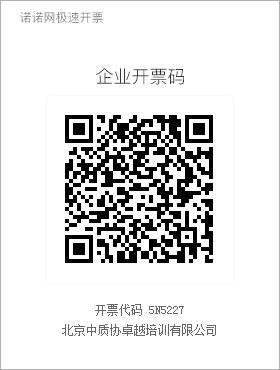 发票类型：□专用发票     □普通发票开票代码：                 项目： 请用手机扫描右侧二维码进入正确填写发票六项信息后及时提交申请开票,有利于您在培训班上及时拿到发票请务必与本单位财务部门确认后填写以下信息：发票类型：□专用发票     □普通发票开票代码：                 项目： 请用手机扫描右侧二维码进入正确填写发票六项信息后及时提交申请开票,有利于您在培训班上及时拿到发票请务必与本单位财务部门确认后填写以下信息：发票类型：□专用发票     □普通发票开票代码：                 项目： 请用手机扫描右侧二维码进入正确填写发票六项信息后及时提交申请开票,有利于您在培训班上及时拿到发票请务必与本单位财务部门确认后填写以下信息：发票类型：□专用发票     □普通发票开票代码：                 项目： 请用手机扫描右侧二维码进入正确填写发票六项信息后及时提交申请开票,有利于您在培训班上及时拿到发票请务必与本单位财务部门确认后填写以下信息：发票类型：□专用发票     □普通发票开票代码：                 项目： 请用手机扫描右侧二维码进入正确填写发票六项信息后及时提交申请开票,有利于您在培训班上及时拿到发票请务必与本单位财务部门确认后填写以下信息：发票类型：□专用发票     □普通发票开票代码：                 项目： 请用手机扫描右侧二维码进入正确填写发票六项信息后及时提交申请开票,有利于您在培训班上及时拿到发票请务必与本单位财务部门确认后填写以下信息：发票类型：□专用发票     □普通发票开票代码：                 项目： 请用手机扫描右侧二维码进入正确填写发票六项信息后及时提交申请开票,有利于您在培训班上及时拿到发票其它说明参加人员对本课程内容了解程度：□ 较熟悉    □ 一般    □ 有过初步了解   □ 第一次接触希望通过此次培训实现的目标：参加人员对本课程内容了解程度：□ 较熟悉    □ 一般    □ 有过初步了解   □ 第一次接触希望通过此次培训实现的目标：参加人员对本课程内容了解程度：□ 较熟悉    □ 一般    □ 有过初步了解   □ 第一次接触希望通过此次培训实现的目标：参加人员对本课程内容了解程度：□ 较熟悉    □ 一般    □ 有过初步了解   □ 第一次接触希望通过此次培训实现的目标：参加人员对本课程内容了解程度：□ 较熟悉    □ 一般    □ 有过初步了解   □ 第一次接触希望通过此次培训实现的目标：参加人员对本课程内容了解程度：□ 较熟悉    □ 一般    □ 有过初步了解   □ 第一次接触希望通过此次培训实现的目标：参加人员对本课程内容了解程度：□ 较熟悉    □ 一般    □ 有过初步了解   □ 第一次接触希望通过此次培训实现的目标：备   注请务必在报名截止日期之前，将填写的回执表传真至本中心联系人收。请务必在报名截止日期之前，将填写的回执表传真至本中心联系人收。请务必在报名截止日期之前，将填写的回执表传真至本中心联系人收。请务必在报名截止日期之前，将填写的回执表传真至本中心联系人收。请务必在报名截止日期之前，将填写的回执表传真至本中心联系人收。请务必在报名截止日期之前，将填写的回执表传真至本中心联系人收。请务必在报名截止日期之前，将填写的回执表传真至本中心联系人收。